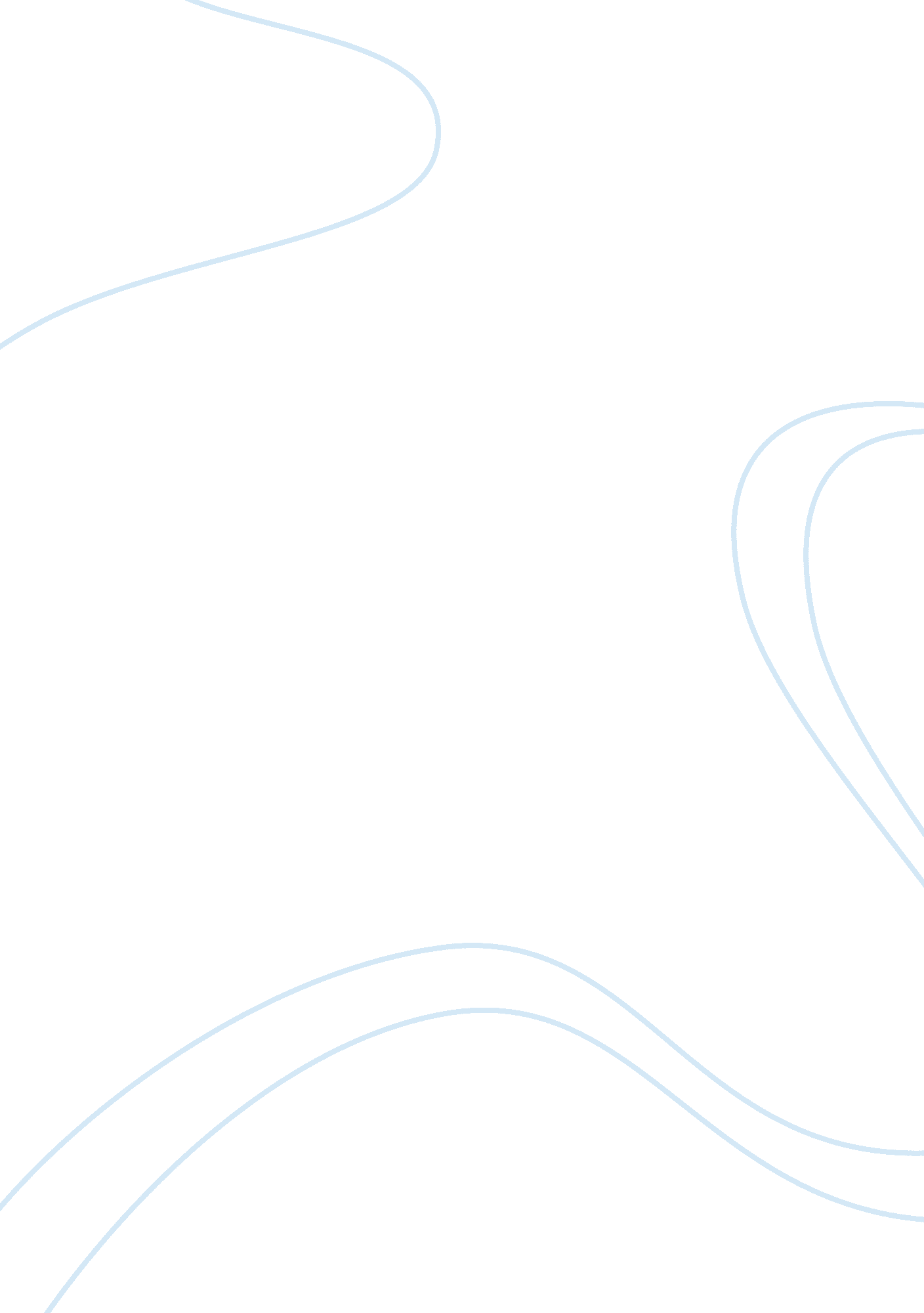 Free essay on science in actionScience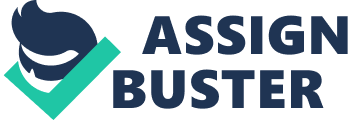 Science in actions refers to the generations of truths that lead to classification and reclassification of various objects and bodies in the solar system. This is a process that makes science a progressive area of specialization which is interpreted according to the most recent discoveries. A discovery either proves a former discovery or even corrects the former discoveries. One of such is reclassification of Pluto as reported in Pluto Gets New Name, as Does " Xena" Reclassification of Pluto For a long time, Pluto has been classified as a planet. Many of the scholars and researchers of 20thy century were equipped with the information that this is the smallest planet as well as the planet that is located furthest from the central of the solar system which is that sun (Johnson, 2010). 
However, after improvement of devices that help in visualizing the objects in the solar system, the scientist have come to disapprove the fact that Pluto is a planet. This started by a naming of the areas after Neptune. Neptune there before was the second in distant form the sun after Pluto. This area was named as Kuiper belt. It has been discovered that, there a lot of objects in this belt who when compared in size they are so large and they like Pluto have a define orbit (Johnson, 2010). 
Even though this classification has affected many areas of study, this does not have any effect in chemistry in my opinion. The reclassification of the planet did not dismiss or disapprove in any way the chemicals that had earlier been reported to be emitted by the planet. The chemicals as earlier research create an environment that does not favor green house. Conclusion The classification of Pluto is not an exceptional case in science. Science in action allows for any collection of research provided that there is enough and formidable prove for such a collection. References Johnson, K. (2010). Pluto Gets New Name, as Does " Xena". New York: National Geographic News 